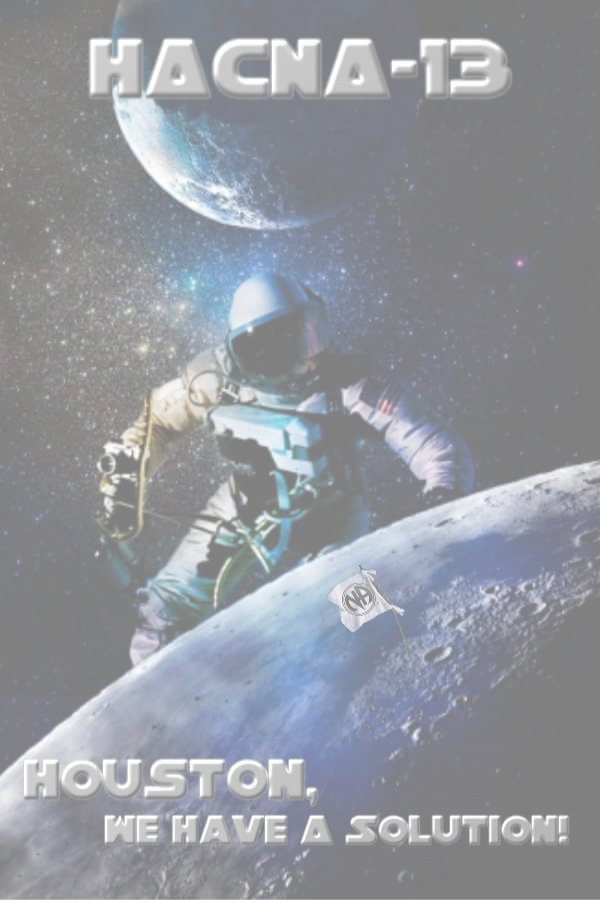 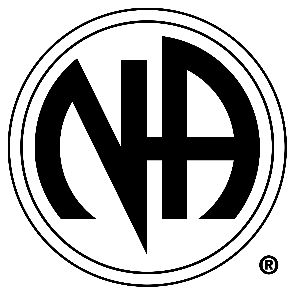 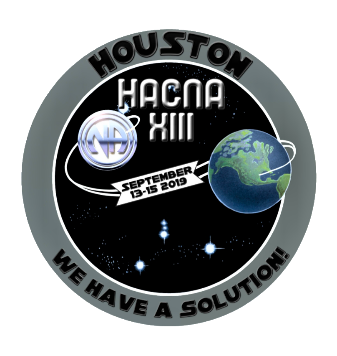 HACNA XIIICONVENTIONHOUSTON, WE HAVE A SOLUTIONPRE-REGISTRATION, ENDS 4/30/2019Hilton Houston North12400 Greenspoint Dr.Houston, Texas 77060SEPTEMBER 13-15, 2019NAME:												ADDRESS:												PHONE#:												REGISTRATION                  $20.00 X		BOOK DONATION              $			    BANQUET DINNER	        $ 35.00 X		BREAKFAST                        $ 20.00	X         	NEWCOMER DONATION $ 						        TOTAL $				HOUSTON AREA CONVENTION 13 HOSTING SERVICE BODYEVENT FACILITATIOR:  ALLEN P. 724.575.2735REGISTRATION CHAIR: LAVERNE MC. 313.415.7222P.O. BOX 594 SAWDUST ROAD #324 SPRING TEXAS 77380THERE WILL BE A $30.00 FEE ON ALL RETURNED CHECKSCONVENTION WEBSITE/ONLINE REGISTRATION: WWW.HACNA.COMAREA WEBSITE: WWW.HASCONA.COMREGISTRATION CHAIR: LAVERNE (313) 415-7222 FACILITATOR: ALLEN (724) 575-2735